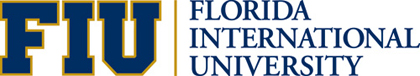 Florida International University is Miami’s public research university, focused on student success. According to U.S. News and World Report, FIU has 42 top-50 rankings in the nation among public universities. FIU is a top U.S. research university (R1), with more than $200 million in annual expenditures. FIU ranks 15th in the nation among public universities for patent production, which drives innovation, and is one of the institutions that helps make Florida the top state for higher education. The Next Horizon fundraising campaign is furthering FIU’s commitment to providing students Worlds Ahead opportunities. Today, FIU has two campuses and multiple centers, and supports artistic and cultural engagement through its three museums: Patricia & Phillip Frost Art Museum, the Wolfsonian-FIU, and the Jewish Museum of Florida-FIU. FIU is a member of Conference USA, with more than 400 student-athletes participating in 18 sports. The university has awarded more than 330,000 degrees to many leaders in South Florida and beyond. For more information about FIU, visit www.fiu.edu.Florida International University (FIU) invites applications and nominations for open-rank faculty in the School of Universal Computing, Construction, and Engineering Education (SUCCEED).  SUCCEED is part of FIU's College of Engineering and Computing and collaborates closely with the university STEM Transformation Institute (a community of discipline-based education researchers and innovators). The School houses two-degree programs: a Bachelor of Science in Interdisciplinary Engineering, and a Ph.D. in Engineering and Computing Education. Our Ph.D. is the first engineering and computing education doctoral degree at a minority-serving institution (MSI).Florida International University (FIU) is the fourth-largest public university in the United States and is a majority-minority R1 research university.  FIU has a vibrant STEM education research group, and there are also ample education research opportunities afforded in Dade and Broward counties which host the nation's largest and 4th largest state colleges and two of the largest public school districts. Faculty in SUCCEED work collaboratively with faculty in the STEM Institute and its twenty-seven member Discipline-based Education Research (DBER) faculty, and as appropriate with other departments in the College (e.g., Mechanical Engineering, Electrical and Computer Engineering, Computer Science etc.) to conduct innovative funded education research in their discipline and advance the transformation of undergraduate engineering and computer science education. Successful candidates will be expected to establish/maintain a strong research program (external funding, peer-reviewed scholarly work, national/international collaborations, mentoring of undergraduate/graduate researchers), teach/design transformative courses in and outside of SUCCEED degree programs, and provide service to the School and College. Successful candidates will also have demonstrated a commitment to diversity, equity, and inclusion.We are seeking faculty at all levels (tenured / tenure-track; Assistant, Associate, and Full).

Required background includes:Earned doctorate in computer science/science/engineering education; earned doctorate in computer science or engineering, with expertise in education research; or earned doctorate in another education-related discipline, with topical focus on engineering or computing.Scholarly activity (grant funding, publications, etc.) commensurate with experience.Experience conducting and leading a research program.Teaching experience and excellence commensurate with level.Strong leadership and communication skills.Qualified candidates are encouraged to apply to Job Opening ID 525177 at facultycareers.fiu.edu and attach a cover letter, curriculum vitae, a research statement, statement of teaching philosophy, and a diversity statement as individual attachments. The cover letter should refer explicitly to the qualifications and responsibilities described above. The diversity statement should demonstrate your values for diversity, equity, and inclusion through examples of your past, present, or future efforts. Candidates will be requested to provide names and contact information for at least three (3) references who will be contacted as determined by the search committee.  To receive full consideration, applications and required materials should be received by November 15, 2021. Applications will be accepted until the position is filled.FIU is a member of the State University System of Florida and an Equal Opportunity, Equal Access Affirmative Action Employer all qualified applicants will receive consideration for employment without regard to race, color, religion, sex, sexual orientation, gender identity, national origin, disability or protected veteran status.